О персональном составе педагогических работников МАДОУ Д/С17(Список педагогических работников МАДОУ Д/С17 на 01.03.2024 год)О персональном составе педагогических работников МАДОУ Д/С17(Список педагогических работников МАДОУ Д/С17 на 01.03.2024 год)фамилия, имя, отчество (при наличии):Балан Лариса Владимировна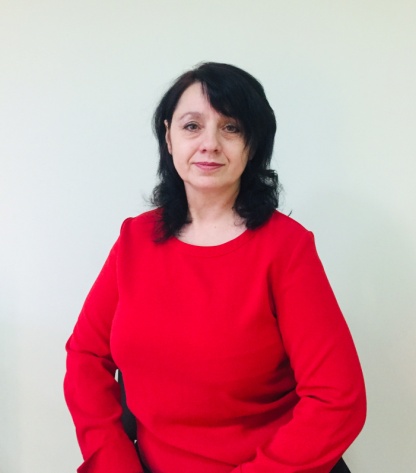 занимаемая должность (должности): Педагог-психологПриказ №  241, от 01.09.2022 г.  уровень образования: Кыргызский Государственный Педагогический университет им. И. АРАБАЕВАОт  30 .05. 1997 г.Квалификация: методист Наименование направления подготовки и (или) специальности: Дошкольноя педагогикаДиплом о профессиональной переподготовке 17 февраля 2018 г., АНО ДПО «Московская академия профессиональных компетенций"17.02.2018г. по  программе  « Социальная педагогика и психология»Квалификация: Социальный педагог - психолог Диплом о профессиональной переподготовке От 15.04.2019 г., ЧУО ДПО Центр компьютерного обучения «Профессионал» квалификация: Педагог Дополнительного образования квалификация: педагог – психолог детей  дошкольного возраста, без соответствия занимаемой должностинаименование направления подготовки и (или) специальности: Удостоверение о повышении квалификации  ООО «Центр повышения квалификации и переподготовки «ЛУЧ ЗНАНИЙ» от 26 сентября 2022  г; по программе:Психолого-педагогическое сопровождение детей с ЗПР в условиях ДОУУдостоверение о повышении квалификации От 31.08.2023 г. «ФОП ДО ФАОП ДО:совершенствование компетенций воспитателей детских садов в контексте новых образовательных программ 2023».ученая степень три наличии): не имеетученое звание (при наличии): не имеетповышение квалификации и (или) профессиональная переподготовка (при наличии):  общий стаж работы: 22 лет, 1 мес., 16 дн. стаж работы по специальности: 1 лет, 6 мес., 19 дн.преподаваемые учебные предметы, курсы, дисциплины (модули):   «Социально-коммуникативное развитие», «Познавательное развитие», «Речевое развитие», «Художественно-эстетическое развитие», «Физическое развитие»фамилия, имя, отчество (при наличии):Бешукова Маряна Назировна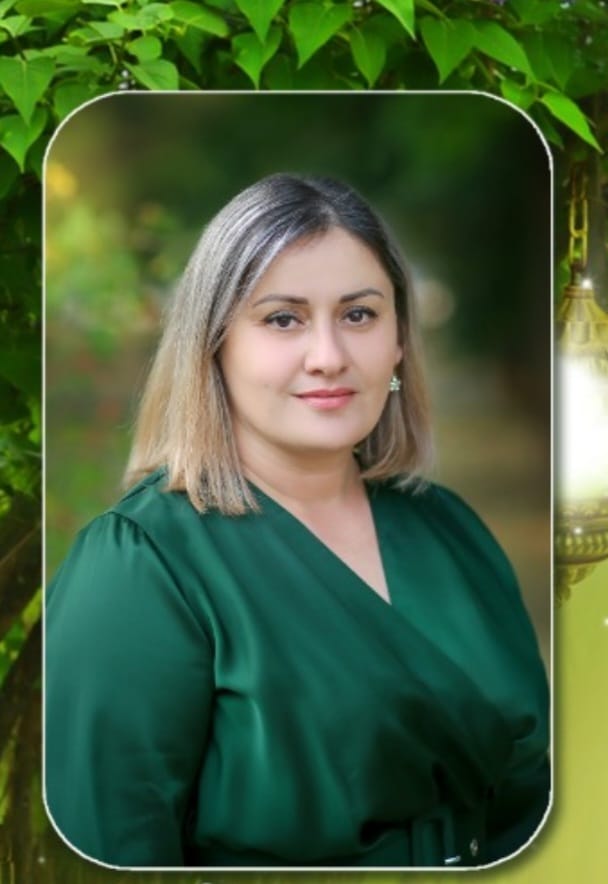 занимаемая должность (должности): Воспитатель Приказ № 441 от 02.10.2023 г.уровень образования: ГОУ ВПО «Адыгейский государственный университет», г. Майкоп,от  29.04.2006 Квалификаци:«Учитель начальных классов» Диплом о профессиональной переподготовке НОЧУ ДПО «Краснодарский многопрофильный институт ДП  от 21.11.2018 г. Квалификация Воспитательнаименование направления подготовки и (или) специальности: «Воспитатель в дошкольной образовательной организации»ученая степень три наличии):  не имеетученое звание (при наличии):  не имеетповышение квалификации и (или) профессиональная переподготовка (при наличии): Удостоверение о повышении квалификации от 22.09.2021 г., по программе:Современные методы преподавания в образовательных организациях реализации ФГОС ДО. ВоспитательНОЧУ ДПО  Краснодарский многопрофильный институт ДО»Удостоверение о повышении квалификации от  13.10.2023 По программе:Методические рекомендации  Мин просвещения России по реализации новой федеральной образовательной программы ДО (ФОП ДО)и базовые компетенции педагога дошкольного образования в специфике  ее успешного ведения в 2023 году».общий стаж работы: 10 лет, 9 мес., 2 дн. стаж работы по специальности: 10 лет, 3 мес., 14 дн(модули): «Социально-коммуникативное развитие», «Познавательное развитие», «Речевое развитие», «Художественно-эстетическое развитие», «Физическое развитие»фамилия, имя, отчество (при наличии):Величко Анастасия Юрьевна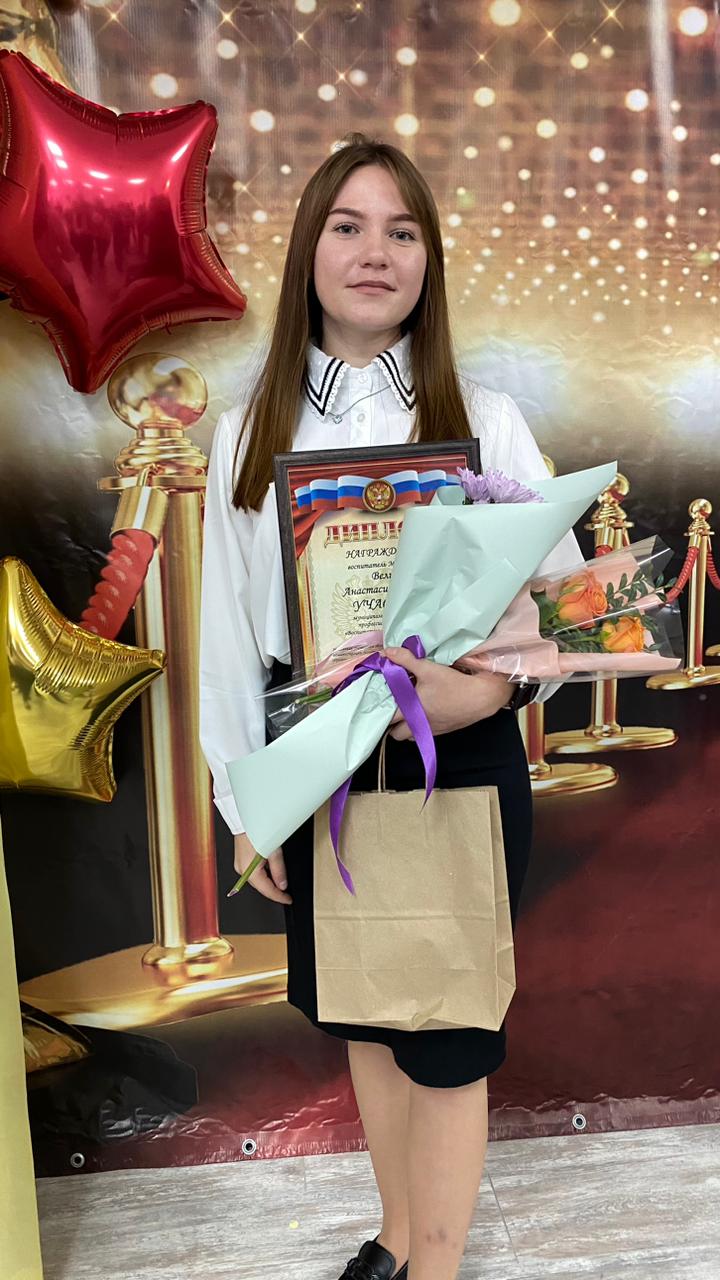 занимаемая должность (должности): Воспитатель Приказ  № 508  от 01.11.2023 г.уровень образования: ЧУП образовательная  организация  Техникум Бизнес и право от 29.06.2021 г. по специальности: Дошкольное образованиенаименование направления подготовки и (или) специальности: «Воспитатель в дошкольной образовательной организации»ученая степень три наличии):  не имеетученое звание (при наличии):  не имеетповышение квалификации и (или) профессиональная переподготовка (при наличии): Удостоверение о повышении квалификации от 17.08.2023 г. ООО «Агентство по современному образованию и науке» «ФОП ДО ФАОП ДО:совершенствование компетенций воспитателей детских садов в контексте новых образовательных программ 2023».общий стаж работы: 1 лет, 2 мес., 12 дн. стаж работы по специальности: 1 лет, 2 мес., 12 дн. преподаваемые учебные предметы, курсы, дисциплины (модули): «Социально-коммуникативное развитие», «Познавательное развитие», «Речевое развитие», «Художественно-эстетическое развитие», «Физическое развитие»фамилия, имя, отчество (при наличии):Ведечкина Татьяна Николаевна 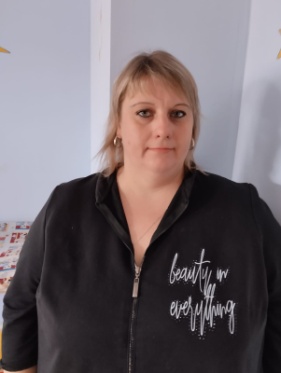 занимаемая должность (должности): Воспитатель  Пр.№161                                      от 11.04.2022г.уровень образования: «Адыгейский государственный университет»г. Майкоп 2015г.   Бакалавр по направлению «Психолого-педагогическое образование»НОЧУ ДПО «Краснодарский многопрофильный институт дополнительного образования»  2019г.«Воспитание и развитие детей в ДОО квалификация: Воспитатель в дошкольной образовательной организации; соответствие занимаемой должностинаименование направления подготовки и (или) специальности: «Воспитатель в дошкольной образовательной организации»ученая степень три наличии):  не имеетученое звание (при наличии):  не имеетповышение квалификации и (или) профессиональная переподготовка (при наличии): 12.08.2022  «Дошкольное  образование в условиях модернизации и требований ФГОС ДО»ООО «Инфоурок» общий стаж работы: 10 лет 8 мес.стаж работы по специальности: 8 лет преподаваемые учебные предметы, курсы, дисциплины (модули): «Социально-коммуникативное развитие», «Познавательное развитие», «Речевое развитие», «Художественно-эстетическое развитие», «Физическое развитие»фамилия, имя, отчество (при наличии):Гизетдинова Инна Викторовна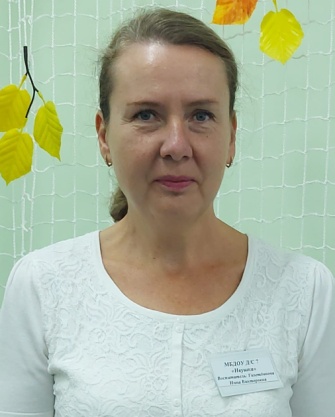 занимаемая должность (должности): воспитательПриказ № 422 от 21.09.2023 г.уровень образования: «Адыгейское педагогическое училище   имени Х. Андрухаева от 28.06.1991 г. по специальности «Воспитание детей в ДОУ»наименование направления подготовки и (или) специальности: «Воспитатель в дошкольной образовательной организации»ученая степень три наличии):  не имеетученое звание (при наличии):  не имеетповышение квалификации и (или) профессиональная переподготовка (при наличии): Удостоверение о повышении квалификации от 22.09.2021 г.  по программе:Современные методики преподавания в образовательных организациях в условиях реализации ФГОС ДО. ВоспитательНОЧУ ДПО «Краснодарский  многопрофильный институт ДО» общий стаж работы: 31 лет, 7 мес., 27 дн стаж работы по специальности: 8 лет, 0 мес., 5 дн. преподаваемые учебные предметы, курсы, дисциплины (модули): «Социально-коммуникативное развитие», «Познавательное развитие», «Речевое развитие», «Художественно-эстетическое развитие», «Физическое развитие»фамилия, имя, отчество (при наличии):Гончарова Ирина Сергеевна 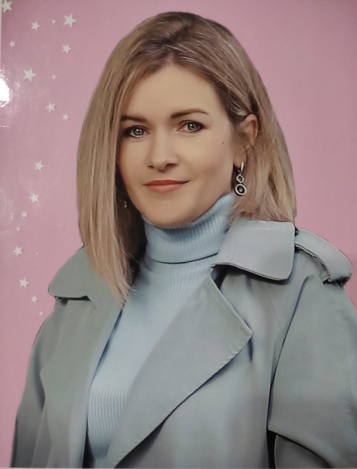 занимаемая должность (должности):  Воспитатель Пр. № 9 от 18.12.2017уровень образования: высшее, ГОУ ВПО «Адыгейский государственный университет», г. Майкоп   04.04.2007г.Педагогика и методика начального образованияНОЧУ ДПО «Краснодарский многопрофильный институт дополнительного образования», г. Краснодар   03.10.2018г.квалификация: соответствие занимаемой должности, «Дошкольное образование»наименование направления подготовки и (или) специальности: дошкольное образованиеученая степень три наличии):  не имеетученое звание (при наличии):  не имеетповышение квалификации и (или) профессиональная переподготовка (при наличии): 04.06.2020г.«Технологии общения для педагогических работников в соответствии с требованиями профессиональных стандартов»ООО «Центр инновационного образования и воспитания»                                  общий стаж работы: 12 лет 5 мес.стаж работы по специальности: 11 лет 11 мес.преподаваемые учебные предметы, курсы, дисциплины (модули): «Социально-коммуникативное развитие», «Познавательное развитие», «Речевое развитие», «Художественно-эстетическое развитие», «Физическое развитие»фамилия, имя, отчество (при наличии):Горчакова Юлия Николаевна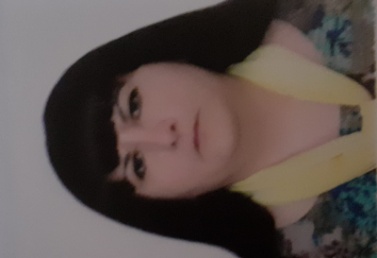 занимаемая должность (должности): Воспитатель  Пр. № 10 от 18.12.2017 уровень образования: высшее, ГОУ ВПО «Адыгейский государственный университет»  г. Майкоп 21.06.2004 Социальная педагогика ФГБОУ ВО «Армавирский государственный педагогический университет»  г. Армавир 15.06.2016НОЧУ ДПО «Краснодарский многопрофильный институт дополнительного образования», г. Краснодар 25.04.2018квалификация: соответствие занимаемой должности, «Дошкольное образование»наименование направления подготовки и (или) специальности: «Педагогика и методика дошкольного образования.ученая степень три наличии): не имеетученое звание (при наличии): не имеетповышение квалификации и (или) профессиональная переподготовка (при наличии): 25.03.2020 годНОЧУ ДПО «Краснодарский многофункциональный институт дополнительного образования» по программе: «Специальное (деффектологическое) образование»общий стаж работы: 19 лет 3 мес.стаж работы по специальности:  4 года 7 мес. преподаваемые учебные предметы, курсы, дисциплины (модули): «Социально-коммуникативное развитие», «Познавательное развитие», «Речевое развитие», «Художественно-эстетическое развитие», «Физическое развитие»фамилия, имя, отчество (при наличии):Гребенюкова Татьяна  Петровна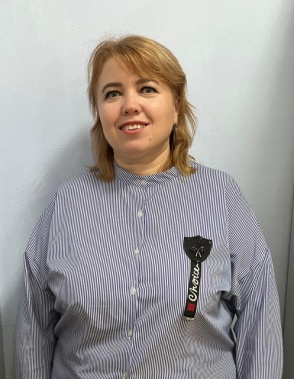 занимаемая должность (должности): Воспитатель Пр. № 11 от 18.12.2017уровень образования: высшее, ФГБОУ ВО «Адыгейский государственный университет», г. Майкоп 31.03.2016 Психолого-педагогическое образованиеНОЧУ ДПО «Краснодарский многопрофильный институт дополнительного образования», г. Краснодар 05.09.2018г.квалификация: соответствие занимаемой должности, Педагогика и методика дошкольного образованиянаименование направления подготовки и (или) специальности: «Педагогика и методика дошкольного образования»ученая степень три наличии): не имеетученое звание (при наличии): не имеетповышение квалификации и (или) профессиональная переподготовка (при наличии): 14.06.2020г.«Технологии общения для педагогических работников в соответствии с требованиями профессиональных стандартов» ООО«Центр инновационного образования и воспитания»       общий стаж работы: 14 лет 5 мес.стаж работы по специальности: 4 года 7 мес. преподаваемые учебные предметы, курсы, дисциплины (модули): «Социально-коммуникативное развитие», «Познавательное развитие», «Речевое развитие», «Художественно-эстетическое развитие», «Физическое развитие»фамилия, имя, отчество (при наличии):Дейко Марина Владимировна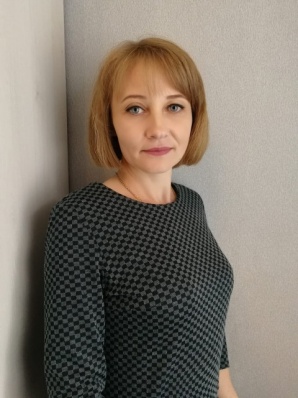 занимаемая должность (должности): Воспитатель Приказ № 518 от 08.11.2023 г. уровень образования: ЧУПОО Техникум «Бизнес и право»  от 27.06.2018 г.Квалификация  Учитель начальных классов Диплом о профессиональной переподготовке ЧУПОО «Техникум бизнес и право» от 11.09.2018 г. По программе:«Педагогика и психология ДО в рамках реализации  ФГОС ДО».Диплом о профессиональной переподготовке   от 13.01.2021 г.ООО «Инфоурок» по программе: Физическая культура : теория и методика преподавания в дошкольном образовании».квалификация: Воспитатель в дошкольной образовательной организации, соответствие занимаемой должности наименование направления подготовки и (или) специальности: «Воспитатель в дошкольной образовательной организации» Квалификация: Первая Приказ от 3588 от 01.12.2021 гученая степень при наличии): не имеетученое звание (при наличии): не имеетповышение квалификации и (или) профессиональная переподготовка (при наличии): Удостоверение о повышении квалификации   от  07.04.2021 г. Современные методики преподавания в образовательных организациях в условиях реализации ФГОС ДО. НОЧУ ДПО «Краснодарский многопрофильный институт ДО».общий стаж работы: 5 лет, 10 мес., 29 днстаж работы по специальности: 5 лет, 10 мес., 29 дн. преподаваемые учебные предметы, курсы, дисциплины (модули): «Социально-коммуникативное развитие», «Познавательное развитие», «Речевое развитие», «Художественно-эстетическое развитие», «Физическое развитие»фамилия, имя, отчество (при наличии):Калиниченко Тамара Николаевна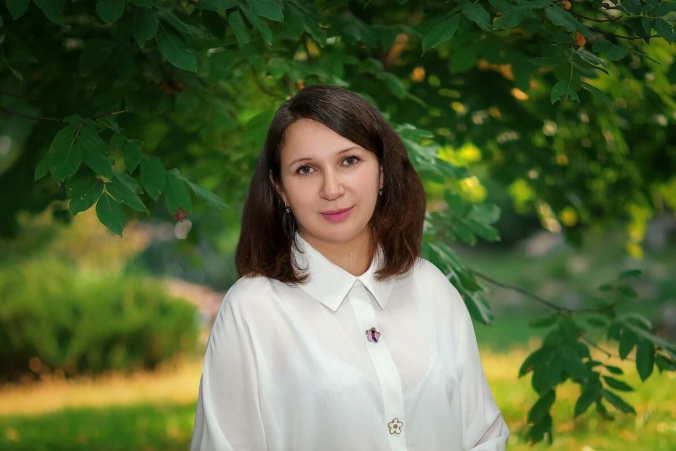 занимаемая должность (должности): Инструктор по физической культуре Приказ № 400 от 13.09.2023 г.уровень образования: высшее, ФГБОУ ВО Адыгейский государственный университет г.Майкоп от 03.04.2017 г.Квалификация бакалавр по направлению :«Психолого -педагогическое образование».Диплом о профессиональной переподготовке от 22.04.2019 г.ЧОУ ДПО «Институт повышения квалификации и профессиональной переподготовки» Квалификация:«Воспитатель дошкольной образовательной организации»Диплом о профессиональной переподготовке от 30.07.2021 г.Автономная некоммерческая организация ДПО Межрегиональный институт развития образования»Квалификация:«Инструктор по физической культуре».квалификация: соответствие занимаемой должности, Воспитатель в дошкольной образовательной организации.наименование направления подготовки и (или) специальности: инструктор по физической культуре ученая степень при наличии): не имеетученое звание (при наличии): не имеетповышение квалификации и (или) профессиональная переподготовка (при наличии): Удостоверение о повышении квалификации от 14.06.2017 г. по программе: Актуальные проблемы развития профессиональной компетенции педагогических работников  дошкольных образовательных организациях ФГОС дошкольного образования».ЧУПОО Техникум «Бизнес и право»Удостоверение о повышении квалификации  от 31.08.2023 г. по программе:Удостоверение о повышении квалификации от 29.08.2023 г.Методические рекомендации  Мин просвещения России по реализации новой федеральной образовательной программы ДО (ФОП ДО) и базовые компетенции педагога дошкольного образования в специфике  ее успешного ведения в 2023 году». ООО Межреспубликанский институт повышения квалификации  и переподготовки кадров при президиуме ФРО. общий стаж работы: 16 лет, 10 мес., 1 дн. стаж работы по специальности: 7 лет, 4 мес., 20 дн. преподаваемые учебные предметы, курсы, дисциплины (модули): «Социально-коммуникативное развитие», «Познавательное развитие», «Речевое развитие», «Художественно-эстетическое развитие», «Физическое развитие»фамилия, имя, отчество (при наличии):Иванова Ольга Александровна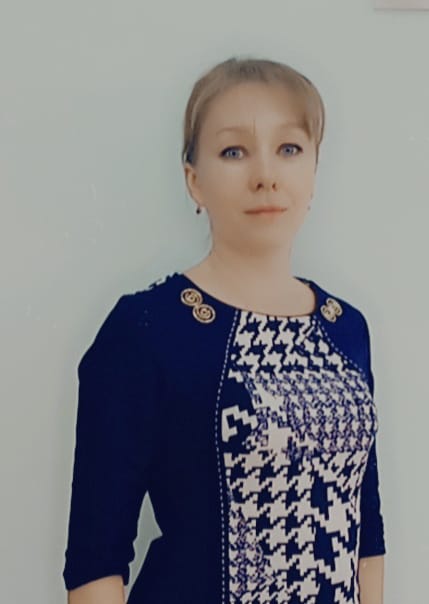 занимаемая должность (должности): воспитательуровень образования: высшее, Краснодарский университет МВД РФ г. Краснодар 2008год, специализация «Юриспруденция»;ФГБОУ ВО «Адыгейский государственный университет» г.Майкоп 2018год, специализация «Психология и педагогика дошкольного образования»квалификация: соответствие занимаемой должности, Воспитатель в дошкольной образовательной организации.наименование направления подготовки и (или) специальности: «Воспитатель в дошкольной образовательной организации».ученая степень при наличии): не имеетученое звание (при наличии): не имеетповышение квалификации и (или) профессиональная переподготовка (при наличии): 16.01.2021г.«Особенности работы организации дошкольного образования в условиях сложной санитарно-эпидемиологической обстановки»«Научно-Производственное Объеденение ПрофЭкспорт Софт» общий стаж работы: 16 лет 3 мес стаж работы по специальности: 4 года 4 мес. преподаваемые учебные предметы, курсы, дисциплины (модули): «Социально-коммуникативное развитие», «Познавательное развитие», «Речевое развитие», «Художественно-эстетическое развитие», «Физическое развитие»фамилия, имя, отчество (при наличии): Карпенко АннаИгоревна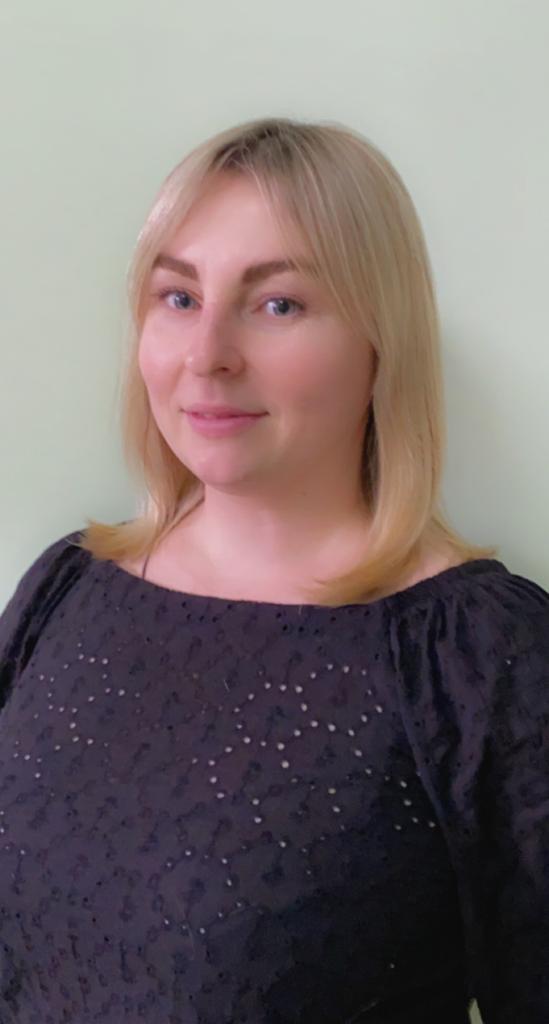 занимаемая должность (должности): Музыкальный  руководитель  Пр. №11 от 13.01.2022г уровень образования: среднее профессиональное,НОУСПО «Краснодарский кооперативный техникум» г. Белореченск,2006 год «Экономика и бухгалтерский учет»ФГБОУ «Армавирский государственный педагогический университет» г. Армавир,2021г. «Музыка» квалификация: соответствие занимаемой должности. Воспитательнаименование направления подготовки и (или) специальности:  ученая степень три наличии):  не имеетученое звание (при наличии): не имеетповышение квалификации и (или) профессиональная переподготовка (при наличии):общий стаж работы: 10 лет 6 мес.стаж работы по специальности: 6 мес.преподаваемые учебные предметы, курсы, дисциплины (модули): «Социально-коммуникативное развитие», «Познавательное развитие», «Речевое развитие», «Художественно-эстетическое развитие», «Физическое развитие»фамилия, имя, отчество (при наличии):Килина Зоя Борисовна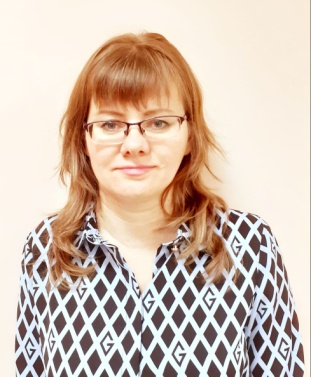 занимаемая должность (должности): Учитель-логопед, №14 от 19.01.2018 год. уровень образования: высшее,Адыгейский государственный университет г.Майкоп, 28.04.2005 г., специализация «Педагогика и методика начального образования»;ЧОУ ДПО "Международная гуманитарная академия" г. Ростов-на –Дону 16.05.2017 год, специализация  «Логопедия»;ЧОУ ДПО "Международная гуманитарная академия" 15.06.2018 специализация «Дошкольный дефектолог»квалификация: соответствие занимаемой должности, Воспитатель детей дошкольного возрастанаименование направления подготовки и (или) специальности: Дошкольное образованиеученая степень три наличии): не имеетученое звание (при наличии): не имеетповышение квалификации и (или) профессиональная переподготовка (при наличии):06.02.2021г. «Коррекция эмоций и поведения дошкольников средствами арт-терапии»  ГБОУ «Институт развития образования» Краснодарского края общий стаж работы: 21 год 5 мес.стаж работы по специальности: 4 года 7 мес. преподаваемые учебные предметы, курсы, дисциплины (модули): «Социально-коммуникативное развитие», «Познавательное развитие», «Речевое развитие», «Художественно-эстетическое развитие», «Физическое развитие»фамилия, имя, отчество (при наличии):Лесянская Екатерина Борисовна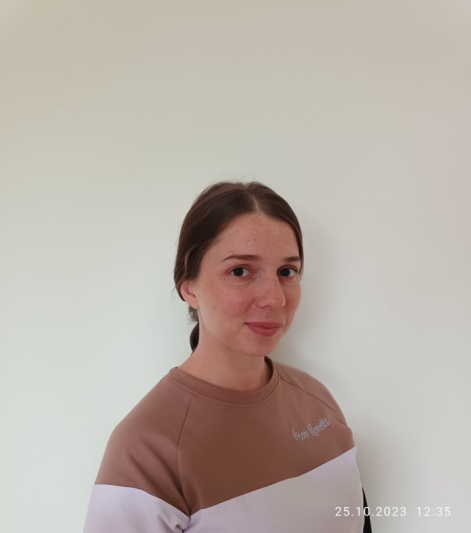 занимаемая должность (должности): Воспитатель Приказ № 467 от 09.10.2023 г.уровень образования: Частное учреждение профессиональная образовательная организацияТехникум «Бизнес и право» от 29.06.2022 г. По специальности Дошкольное образованиеквалификация: соответствие занимаемой должности, Воспитатель в дошкольной образовательной организации.наименование направления подготовки и (или) специальности: «Воспитатель в дошкольной образовательной организации».ученая степень при наличии): не имеетученое звание (при наличии): не имеетповышение квалификации и (или) Удостоверение о повышении квалификации от 03.11.2023                                                                                                                                                                                                                                                  г.Методические рекомендации  Мин просвещения России по реализации новой федеральной образовательной программы ДО (ФОП ДО) и базовые компетенции педагога дошкольного образования в специфике  ее успешного ведения в 2023 году». ООО Межреспубликанский институт повышения квалификации  и переподготовки кадров при президиуме ФРО общий стаж работы: 4 лет, 10 мес., 0 дн стаж работы по специальности: 4 лет, 10 мес., 0 дн преподаваемые учебные предметы, курсы, дисциплины (модули): «Социально-коммуникативное развитие», «Познавательное развитие», «Речевое развитие», «Художественно-эстетическое развитие», «Физическое развитие»фамилия, имя, отчество (при наличии):Матюшевская   Светлана                    Геннадьевна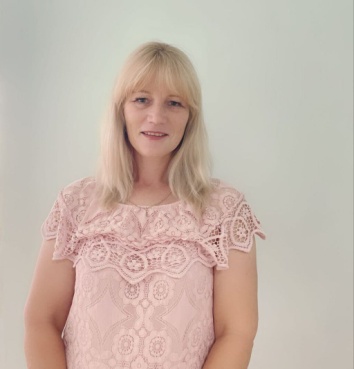 занимаемая должность (должности): Воспитатель, Приказ № 259 от 12.07.2023 года уровень образования: высшее, Адыгейский государственный университет г. Майкоп  от 2002 г.«Педагогика и методика начального образования»ЧОУ ДПО «Академия Бизнеса и управления системами» от 2017 г.Воспитатель детей дошкольного возрастаквалификация: Дошкольное воспитание, соответствие занимаемой должности воспитателянаименование направления подготовки и (или) специальности: «Современные подходы к содержанию и организации образовательной деятельности ДОО в условиях реализации ФГОС ДО».ученая степень (при наличии): не имеетученое звание (при наличии): не имеетповышение квалификации и (или) профессиональная переподготовка (при наличии): Август 2023 годООО «Агенство по современному образованию в науке» по программе дошкольного профессионального образования  «Методические рекомендации Минпросвещения России по реализации новой Федеральной образовательной  программы ДО (ФОП ДО) и базовые компетенции педагога дошкольного образования в специфике её успешного ведения в 2023 году» - 144 часастаж работы по специальности: 27 летпреподаваемые учебные предметы, курсы, дисциплины (модули): «Социально-коммуникативное развитие», «Познавательное развитие», «Речевое развитие», «Художественно-эстетическое развитие», «Физическое развитие»фамилия, имя, отчество (при наличии):Мелконьян Наталья Валерьевна 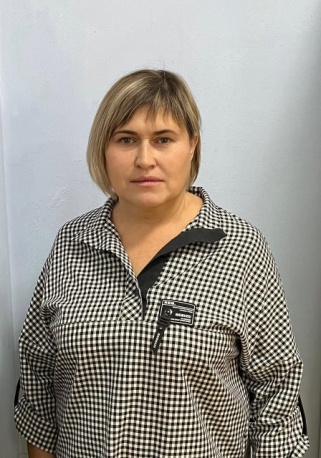 занимаемая должность (должности): Воспитатель Пр. № 13 от 18.12.2017 г.уровень образования: высшее, ГОУ ВПО «Адыгейский государственный университет», г. Майкоп  03.05.2005 г., «Педагогика  и методика начального образования»;НОЧУ ДПО «Краснодарский многопрофильный институт дополнительного образования», г. Краснодар, 05.09.2018г.«Педагогика и методика дошкольного образования» квалификация: Воспитатель, соответствие занимаемой должностинаименование направления подготовки и (или) специальности: «Дошкольное образование и педагогика».  ученая степень три наличии): не имеетученое звание (при наличии): не имеетповышение квалификации и (или) профессиональная переподготовка (при наличии): 14.06.2020г. ООО «Центр инновационного образования и воспитания»«Технологии общения для педагогических работников в соответствии с требованиями профессиональных стандартов» общий стаж работы: 17лет 9 мес.стаж работы по специальности: 8лет 7 мес.преподаваемые учебные предметы, курсы, дисциплины (модули): «Социально-коммуникативное развитие», «Познавательное развитие», «Речевое развитие», «Художественно-эстетическое развитие», «Физическое развитие»фамилия, имя, отчество (при наличии):Назаренко Наталья Валерьевназанимаемая должность (должности): Воспитатель Приказ  № 26 от 05.02.2024г. уровень образования: высшее, ФГБОУ ВПО «Адыгейскийгосударственный университет», г. Майкоп от 24.04.2015 г. по специальности: Педагогика и методика начального образования Квалификация: Учитель начальных классов.Диплом о профессиональной переподготовке от 04.10.2018 г. Всероссийский научно образовательный центр «Современные образовательные технологии».По программе:Педагогика и методика дошкольного образования в   соответствии с ФГОС.квалификация:  без соответствия занимаемой должности, Воспитатель детей дошкольного возраста. Дошкольное образованиенаименование направления подготовки и (или) специальности: «Дошкольное образование»ученая степень (при наличии): не имеетученое звание (при наличии): не имеетповышение квалификации и (или) профессиональная переподготовка (при наличии): Удостоверение о повышении квалификации от 28.02.2024 г.по программе:Психолого педагогическое сопровождение детей  с ЗПР в условиях ДОУ ООО Инфоурок. общий стаж работы: 13 лет, 10 мес., 3 дн. стаж работы по специальности: 7 лет, 11 мес., 19 дн. преподаваемые учебные предметы, курсы, дисциплины (модули): «Социально-коммуникативное развитие», «Познавательное развитие», «Речевое развитие», «Художественно-эстетическое развитие», «Физическое развитие»фамилия, имя, отчество (при наличии):Николенко Елена Николаевна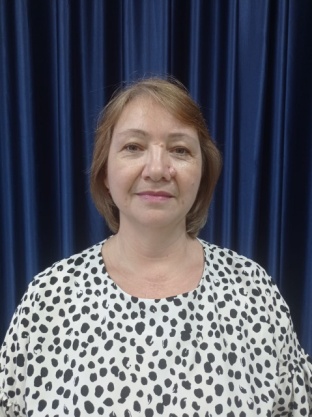 занимаемая должность (должности): Музыкальный руководитель, № 4 от 09.01.2018 г. уровень образования: среднее педагогическое, Майкопское училище искусств, 22.06.1989г., «Хоровое дирижирование»; АНПОО «Северо-Кубанский гуманитарно-технологический колледж»,  25.07.2018г.,«Музыкальный руководитель в дошкольном и школьном образовании в условиях реализации ФГОС»квалификация: соответствие занимаемой должности, воспитатель в дошкольной образовательной организации, соответствие занимаемой должностинаименование направления подготовки и (или) специальности: «Музыкальный руководитель в дошкольной образовательной организации»ученая степень (при наличии): не имеетученое звание (при наличии): не имеетповышение квалификации и (или) профессиональная переподготовка (при наличии): 05.06.2021г. «Музыкальное развитие детей в соответствии с ФГОС ДО» ООО «Ифоурок»                                                общий стаж работы: 31 год 9 мес.стаж работы по специальности: 18 лет  5 мес. преподаваемые учебные предметы, курсы, дисциплины (модули): «Социально-коммуникативное развитие», «Познавательное развитие», «Речевое развитие», «Художественно-эстетическое развитие», «Физическое развитие»фамилия, имя, отчество (при наличии):Паладьян Елена Владимировна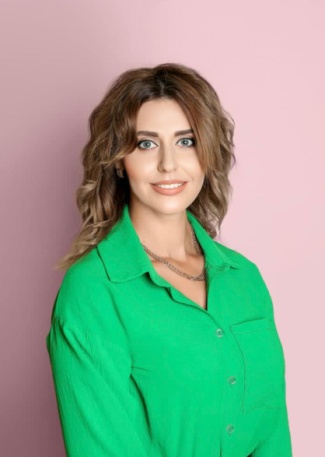 занимаемая должность (должности): Воспитатель, № 15 от 18.12.2017 г. уровень образования: высшее, ФГБОУ ВО  «Адыгейский государственный университет», г. Майкоп, 31.03.2016 г., «Психолого- педагогическое  образование»; ФГБОУ ВО  «Адыгейский государственный университет»,  г. Майкоп, 20.01.2018г., «Психология и педагогика ДО»квалификация:  соответствия занимаемой должности, Воспитатель детей дошкольного возраста. Дошкольное образованиенаименование направления подготовки и (или) специальности: «Дошкольное образование»ученая степень (при наличии): не имеетученое звание (при наличии): не имеетповышение квалификации и (или) профессиональная переподготовка (при наличии): 15.06.2020г.«Технологии общения для педагогических работников в соответствии с требованиями профессиональных стандартов»ООО «Центр инновационного образования и воспитания» общий стаж работы: 10 лет 10мес.стаж работы по специальности: 4 года 7 мес. преподаваемые учебные предметы, курсы, дисциплины (модули): «Социально-коммуникативное развитие», «Познавательное развитие», «Речевое развитие», «Художественно-эстетическое развитие», «Физическое развитие»фамилия, имя, отчество (при наличии):Пилина Ирина Владимировна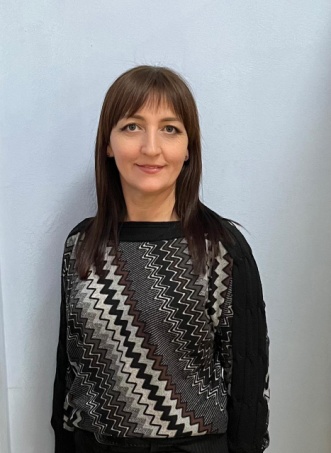 занимаемая должность (должности): Воспитатель, Приказ № 73 20.02.2018г. уровень образования: высшее, ФГБОУ ВПО «Адыгейский государственный университет», г. Майкоп, 12.04.2013г., «Учитель начальных классов»;НОЧУ ДПО «Краснодарский многопрофильный институт дополнительного образования»  08.08.2018 год. Специализация «Методическое обеспечение ДО. Управление воспитательно-образовательным процессом в рамках реализации ФГОС ДОО»квалификация:  соответствия занимаемой должности, Дошкольное образованиенаименование направления подготовки и (или) специальности: Дошкольное образованиеученая степень (при наличии): не имеетученое звание (при наличии): не имеетповышение квалификации и (или) профессиональная переподготовка (при наличии): 13.05.2020г.«Технологии общения для педагогических работников в соответствии с требованиями профессиональных стандартов»ООО «Центр инновационного образования и воспитания» общий стаж работы: 19 лет 1 мес.стаж работы по специальности: 8 лет 10 мес. преподаваемые учебные предметы, курсы, дисциплины (модули): «Социально-коммуникативное развитие», «Познавательное развитие», «Речевое развитие», «Художественно-эстетическое развитие», «Физическое развитие»фамилия, имя, отчество (при наличии):Растопчина Лариса Ивановна 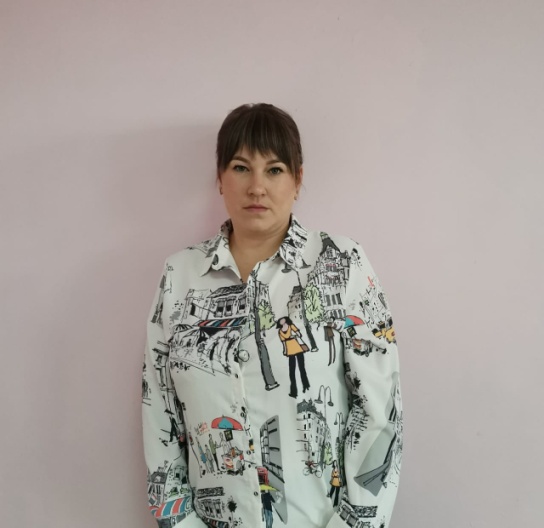 (декретный отпуск)занимаемая должность (должности): Воспитатель, Приказ № 62 18.03.2021г. уровень образования: высшее, ФГБОУ ВПО «Адыгейский государственный университет», г. Майкоп, 25.05.2013; «Бухгалтерский учет и аудит» АНО ДПО «Волгоградская Гуманитарная Академия профессиональной подготовки специалистов социальной сферы » Присвоена квалификация « Воспитатель детей дошкольного возраста» г. Волгоград 11.01.2021гквалификация:  «Воспитатель детей дошкольного возраста» наименование направления подготовки и (или) специальности: « Воспитатель детей дошкольного возраста»  ученая степень (при наличии): не имеетученое звание (при наличии): не имеетповышение квалификации и (или) профессиональная переподготовка (при наличии): без соответствия занимаемой должности воспитатель дошкольной организацииобщий стаж работы: 10 лет стаж работы по специальности: 1 год 4 мес.преподаваемые учебные предметы, курсы, дисциплины (модули): «Социально-коммуникативное развитие», «Познавательное развитие», «Речевое развитие», «Художественно-эстетическое развитие», «Физическое развитие»фамилия, имя, отчество (при наличии):Романова Марина Александровна 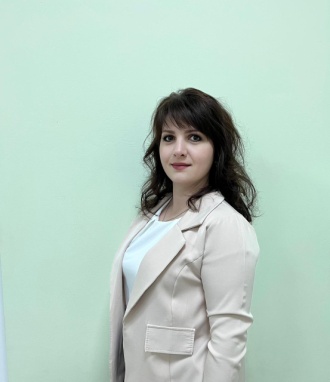 занимаемая должность (должности): Воспитатель, Приказ № 200 06.06.2018г. уровень образования: высшее, ФГБО УВПО «Адыгейский государственный университет», г. Майкоп, 07.06.2013год,  «Педагогика и методика начального образования»;АНО ДПО «Волгоградская Гуманитарная Академия профессиональной подготовки специалистов социальной сферы»,  г. Волгоград, 07.11.2017 год, «Воспитатель в ДО. Психолого-педагогическое сопровождение развития детей в условиях реализации ФГОС»квалификация: Педагогика и методика дошкольного образования, соответствие занимаемой должностинаименование направления подготовки и (или) специальности: «Педагогика и методика дошкольного образования»ученая степень три наличии): не имеетученое звание (при наличии): не имеетповышение квалификации и (или) профессиональная переподготовка (при наличии): 04.06.2020г. «Технологии общения для педагогических работников в соответствии с требованиями профессиональных стандартов» ООО «Центр инновационного образования и воспитания» общий стаж работы: 8 лет 2мес.                                                                           стаж работы по специальности: 8 лет 2мес.преподаваемые учебные предметы, курсы, дисциплины (модули): «Социально-коммуникативное развитие», «Познавательное развитие», «Речевое развитие», «Художественно-эстетическое развитие», «Физическое развитие»фамилия, имя, отчество (при наличии):Русова Светлана Сергеевна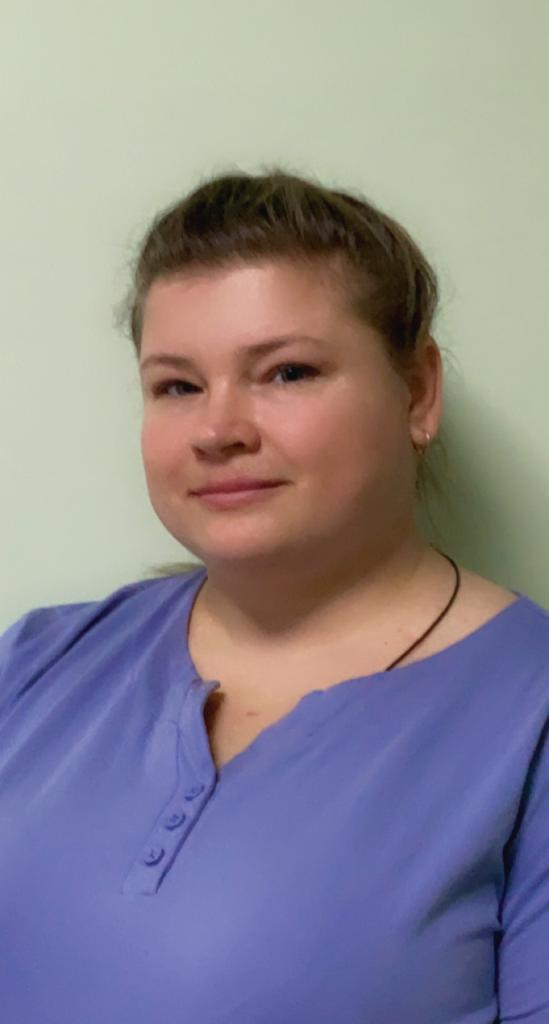 занимаемая должность (должности): Воспитатель, Приказ № 401 05.12.2019г. уровень образования: высшее, ФГБОУ ВПО «Адыгейский государственный университет», г. Майкоп, 12.04.2013год, «Педагогика и методика начального образования»;ООО Учебный центр «Профессионал», г. Москва, 13.09.2017 год, «Воспитатель детей дошкольного возраста»квалификация: воспитатель в дошкольной образовательной организации, соответствие занимаемой должностинаименование направления подготовки и (или) специальности: «Воспитатель в дошкольной образовательной организации»ученая степень три наличии): не имеетученое звание (при наличии): не имеетповышение квалификации и (или) профессиональная переподготовка (при наличии): 12.05.2021г. «Личностное развитие дошкольника в социальной среде в условиях реализации ФГОС ДО» ООО «Инфоурок» общий стаж работы: 18 лет 1 мес.стаж работы по специальности: 7 лет  2мес. преподаваемые учебные предметы, курсы, дисциплины (модули): «Социально-коммуникативное развитие», «Познавательное развитие», «Речевое развитие», «Художественно-эстетическое развитие», «Физическое развитие»фамилия, имя, отчество (при наличии):Сенченко                      Светлана Владимировна 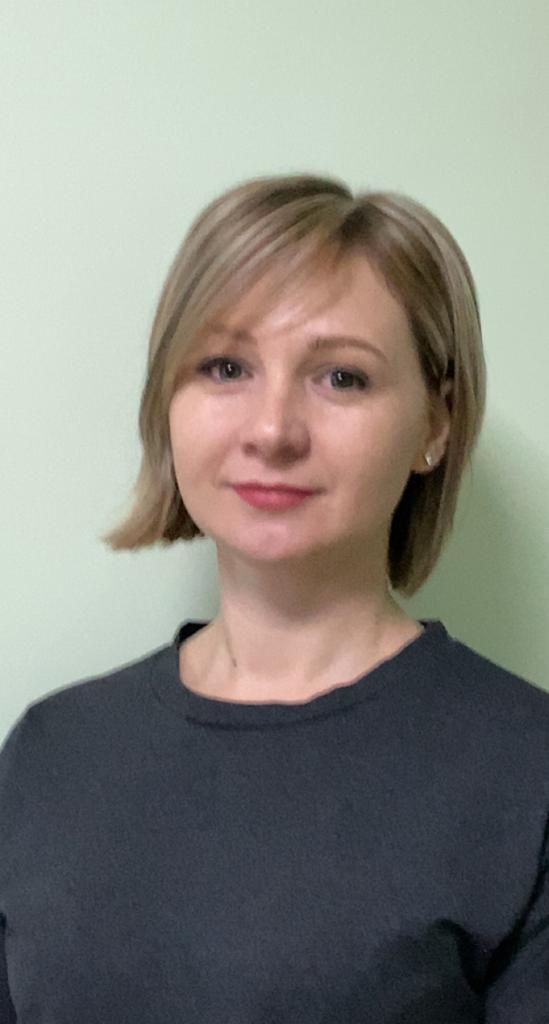 занимаемая должность (должности): воспитательуровень образования: высшее ФГБОУ ВПО «Адыгейский государственный университет», г. Майкоп, 18.05.2011год, «Педагогика и психология»; НОЧУ ДПО «КМИДО», г. Краснодар,  15.01.2020 год.«Дошкольная педагогика. Воспитание и развитие детей в ДОО» квалификация: «Воспитатель детей дошкольного возраста», соответствие занимаемой должностинаименование направления подготовки и (или) специальности: «Воспитатель детей дошкольного возраста» ученая степень три наличии): не имеетученое звание (при наличии): не имеетповышение квалификации и (или) профессиональная переподготовка (при наличии):Удостоверение о повышении квалификации Регистрационный номер 336195 ПК 00338158 «Организация образовательного процесса в детском саду в условиях реализации ФГОС ДО», 72 часа. Общество с ограниченной ответственностью «Инфоурок» город Смоленск (с 09.05.2022 по 25.05.2022 года) общий стаж работы: 3 года 7 мес.стаж работы по специальности: 2 года 10 мес. преподаваемые учебные предметы, курсы, дисциплины (модули): «Социально-коммуникативное развитие», «Познавательное развитие», «Речевое развитие», «Художественно-эстетическое развитие», «Физическое развитие»фамилия, имя, отчество (при наличии):Сердитых                    Елизавета Владимировна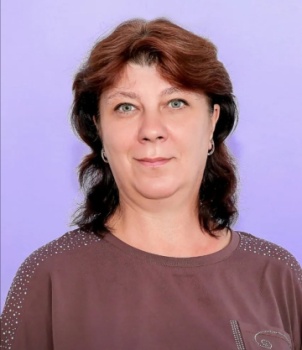 занимаемая должность (должности): Воспитатель, Приказ № 16 18.12.2017г. уровень образования: среднее профессиональное, Краснодарское педагогическое училище №1, г. Краснодар, 30.06.1988 год,  «Воспитание в ДУ»;                                                                                               квалификация: Педагог дошкольного образования (воспитатель), соответствие занимаемой должностинаименование направления подготовки и (или) специальности: «Педагогика и методика дошкольного образования»ученая степень (при наличии): не имеетученое звание (при наличии): не имеетповышение квалификации и (или) профессиональная переподготовка (при наличии): 15.08.2022г. «Дошкольное образование в условиях модернизации и требований ФГОС ДО» ООО «Инфоурок» общий стаж работы: 33 г. 11 мес. стаж работы по специальности: 33 г. 11 мес. преподаваемые учебные предметы, курсы, дисциплины (модули): «Социально-коммуникативное развитие», «Познавательное развитие», «Речевое развитие», «Художественно-эстетическое развитие», «Физическое развитие»фамилия, имя, отчество (при наличии): Слепченко Евгения Анатольевна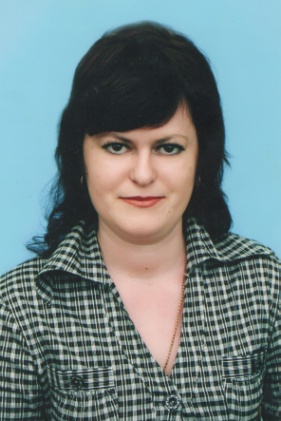 занимаемая должность (должности): инструктор по физической культуреуровень образования: высшее, ФГБОУ ВПО «Адыгейский государственный университет» г. Майкоп, 14.04.2014 год,«Педагогика и методика начального образования»;НОЧУ ДПО «Краснодарский многопрофильный институт дополнительного образования», г. Краснодар,19.09.2018 год. «Педагогика и методика дошкольного образования»квалификация:  Педагог дошкольного образования (воспитатель), соответствие занимаемой должностинаименование направления подготовки и (или) специальности: Педагог дошкольного образования (воспитатель) ученая степень три наличии): не имеетученое звание (при наличии): не имеетповышение квалификации и (или) профессиональная переподготовка (при наличии): 22.01.2021г.«Особенности работы организации дошкольного образования в условиях сложной санитарно-эпидемиологической обстановки»«Научно-Производственное Объединение Проф Экспорт Софт»общий стаж работы: 23г 11мес. стаж работы по специальности: 7лет 10мес. преподаваемые учебные предметы, курсы, дисциплины (модули): «Социально-коммуникативное развитие», «Познавательное развитие», «Речевое развитие», «Художественно-эстетическое развитие», «Физическое развитие»фамилия, имя, отчество (при наличии):Сорокина Ирина Сергеевна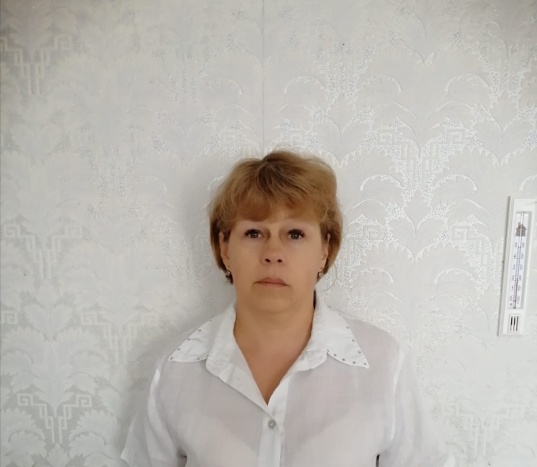 занимаемая должность (должности): Воспитатель,Приказ № 16  от  22.01.2018г.уровень образования: высшее, ГОУ ВПО «Адыгейский государственный университет», г. Майкоп, 26.03.2010 год,«Педагогика и методика начального образования»;ЧОУ ДПО «Академия бизнеса и управления системами»,г. Волгоград,04.04.2018 год, «Педагогика и методика ДО»квалификация: воспитатель, соответствие занимаемой должностинаименование направления подготовки и (или) специальности: Педагог дошкольного образования (воспитатель)ученая степень три наличии): не имеетученое звание (при наличии): не имеетповышение квалификации и (или) профессиональная переподготовка (при наличии):20.02.2021г.«Воспитание детей дошкольного возраста»ООО «Центр повышения квалификации и переподготовки «Луч знаний»общий стаж работы: 27 лет 8 мес.стаж работы по специальности: 17 лет  2 мес. преподаваемые учебные предметы, курсы, дисциплины (модули): «Социально-коммуникативное развитие», «Познавательное развитие», «Речевое развитие», «Художественно-эстетическое развитие», «Физическое развитие»фамилия, имя, отчество (при наличии): Андреева Наталья Александровна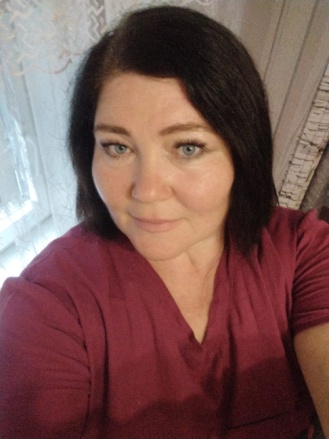 занимаемая должность (должности): Воспитатель,    Приказ № 18 от 18.12.2017г. уровень образования: высшее, ГОУ ВПО «Адыгейский государственный университет», г. Майкоп, 18.06.2004 год,«Педагогика и методика начального образования»;НОЧУ ДПО «Краснодарский многопрофильный институт дополнительного образования»,г. Краснодар,05.09.2018 год, «Педагогика и методика ДО»квалификация: воспитатель, соответствие занимаемой должности наименование направления подготовки и (или) специальности: Педагог дошкольного образования (воспитатель)ученая степень три наличии): не имеетученое звание (при наличии): не имеетповышение квалификации и (или) профессиональная переподготовка (при наличии): 17.09.2019г.«Современные подходы к содержанию и организации образовательной деятельности ДОО в условиях реализации ФГОС ДО»ГБОУ «Институт развития образования Краснодарского края» общий стаж работы: 25 лет 8 мес.стаж работы по специальности: 20 лет 10 мес. преподаваемые учебные предметы, курсы, дисциплины (модули): «Социально-коммуникативное развитие», «Познавательное развитие», «Речевое развитие», «Художественно-эстетическое развитие», «Физическое развитие»фамилия, имя, отчество (при наличии):Фалимонова Кристина Владимировна(Декретный отпуск)занимаемая должность (должности): воспитательуровень образования: высшее, Киевский славистический университет,г. Киев,10.07.2008г.,«Бакалавр с менеджментом таможенного дела»;ООО Федеральный учебный центр профессиональной переподготовки и повышения квалификации «Знания»,г. Новосибирск,21.05.2020 г.,«Воспитатель»Квалификация: Воспитатель, соответствие занимаемой должностинаименование направления подготовки и (или) специальности: Педагог дошкольного образования (воспитатель)ученая степень три наличии): не имеетученое звание (при наличии): не имеетповышение квалификации и (или) профессиональная переподготовка (при наличии): 21.05.2020г.«Оказание первой помощи детям и педагогическим работникам в рамках исполнения ст.11 Федерального закона «Об образовании в Российской Федерации»»ФУЦППиПК "Знания",г. Новосибирск, общий стаж работы: 8 лет 7 мес. стаж работы по специальности: 2 года 6 месяцев преподаваемые учебные предметы, курсы, дисциплины (модули): «Социально-коммуникативное развитие», «Познавательное развитие», «Речевое развитие», «Художественно-эстетическое развитие», «Физическое развитие»фамилия, имя, отчество (при наличии): Хамзина Наталья Юрьевна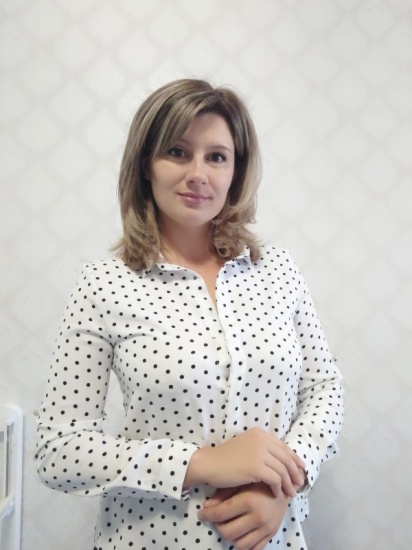 занимаемая должность (должности): Инструктор по физической культуре приказ № 364 от 01.09.2023г. уровень образования:  НОУ среднего профессиональное образования «Краснодарский кооперативный техникум крайпотребнодзора»от 22.06.2012г. по специальности:Экономика и бухгалтерский учет Квалификация:БухгалтерДиплом о профессиональной переподготовке:От 13.09.2023 г. НОЧУ ДПО «Краснодарский многопрофильный институт дополнительного образования», по КВАЛИФИКАЦИЯ Инструктор по физической культуре.квалификация:  без соответствия занимаемой должности, Воспитатель детей дошкольного возраста. Дошкольное образованиенаименование направления подготовки и (или) специальности: «Дошкольное образование»ученая степень (при наличии): не имеетученое звание (при наличии): не имеетповышение квалификации и (или) профессиональная переподготовка (при наличии): Удостоверение о повышении квалификации от 10.10.2023 г.Современные методики и лучшие практики  в работе педагога дошкольного образования при реализации новой ФОП ДО в 2023/2024 году. ООО «Агентство по современному образованию и науке».общий стаж работы: 4 лет, 2 мес., 22 дн.стаж работы по специальности: 0 лет, 6 мес., 19 дн. преподаваемые учебные предметы, курсы, дисциплины (модули): «Социально-коммуникативное развитие», «Познавательное развитие», «Речевое развитие», «Художественно-эстетическое развитие», «Физическое развитие»фамилия, имя, отчество (при наличии):Хитрова Олеся Александровна 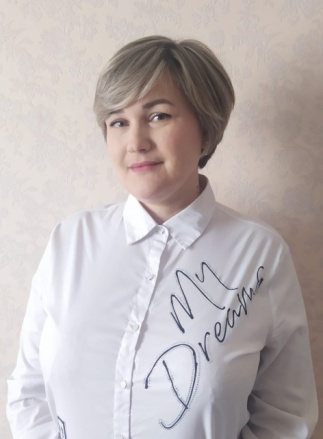 занимаемая должность (должности): учитель-логопедуровень образования: высшее, ГОУ ВПО «Адыгейский государственный университет», г. Майкоп, 09.04.2008 год,«Педагогика и методика начального образования»;НОЧУ ДПО «Краснодарский многопрофильный институт дополнительного образования»,г. Краснодар,25.04.2018 год, «Дошкольная педагогика. Воспитание и развитие детей в ДО»квалификация: Логопедия, соответствие занимаемой должностинаименование направления подготовки и (или) специальности: учитель - логопед ученая степень три наличии):  не имеетученое звание (при наличии):  не имеетповышение квалификации и (или) профессиональная переподготовка (при наличии): Удостоверение о повышении квалификации № 5408000841428 Регистрационный номер КПК 2021/02560 город Новосибирск 30.03. 2021 год «Запуск речи у неговорящих детей. Специфика организации и проведения логопедической работы», 144 часа (с 10.02.2021 по 11.03.2021 года) ООО Федеральный учебный центр профессиональной переподготовки и повышения квалификации «Знания» общий стаж работы: 19 лет 7 месяцастаж работы по специальности: 9 лет 1 месяцпреподаваемые учебные предметы, курсы, дисциплины (модули): «Социально-коммуникативное развитие», «Познавательное развитие», «Речевое развитие», «Художественно-эстетическое развитие», «Физическое развитие»фамилия, имя, отчество (при наличии):Чумачкова Алла Александровна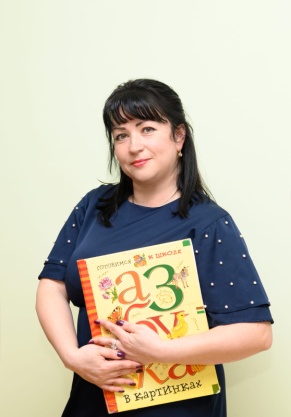 занимаемая должность (должности): Воспитатель, Приказ №2218.12.2017г. уровень образования: среднее педагогическое, ГАОУ ВО «Невинномысский государственный гуманитарно-технический институт»,г. Невинномысск, 07.07.2017 год, «Педагогическое образование»;квалификация: «Воспитатель, соответствие занимаемой должностинаименование направления подготовки и (или) специальности: «Воспитание детей дошкольного возраста»ученая степень три наличии):  не имеетученое звание (при наличии):  не имеетповышение квалификации и (или) профессиональная переподготовка (при наличии):  Удостоверение о повышении квалификации. Регистрационный номер 459592 ПК 00463949 «Воспитательный потенциал методики Никитиных на основе идеи необратимого угасания возможностей эфективного развития способностей детей дошкольного возраста». Общество с ограниченной ответственностью «Инфоурок», город Смоленск (с 17.12.2022 по 11.01.2023 года).общий стаж работы: 15л 5м стаж работы по специальности: 9 лет 3 мес преподаваемые учебные предметы, курсы, дисциплины (модули): «Социально-коммуникативное развитие», «Познавательное развитие», «Речевое развитие», «Художественно-эстетическое развитие», «Физическое развитие»фамилия, имя, отчество (при наличии):Шевелева Гулия Галимзяновна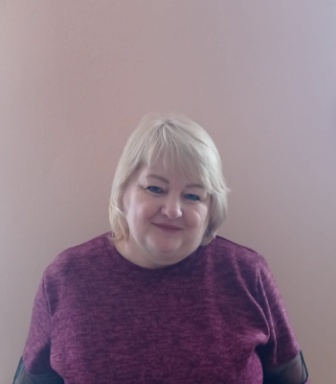 занимаемая должность (должности): Воспитатель, Приказ №24 01.02.2018г. уровень образования: высшее, должности): воспитатель логопедической группыуровень образования: высшее, ФГБОУ ВПО «Адыгейский государственный университет»,г. Майкоп, 24.04.2015 год,«Психолого-педагогическое образование»;АНО ДПО «Уральский институт повышения квалификации и переподготовки»,г. Пермь, 20.03.2017 год, «Специальное (дефектологическое) образование по профилю «Организация и содержание логопедической работы»»;АНО ДПО «ВГАППССС»,г. Волгоград , 02.04.2018 год, «Организация и содержание логопедической работы в ДОО (группах) для детей с нарушениями речи в соответствии с ФГОС»квалификация: логопедия, соответствие занимаемой должности наименование направления подготовки и (или) специальности: воспитатель логопедической группыученая степень три наличии): не имеетученое звание (при наличии): не имеетповышение квалификации и (или) профессиональная переподготовка (при наличии): Удостоверение о повышении квалификации 2312008006160 Регистрационный номер 4199/21 «Технология коррекционно-развивающей и дополнительной работы с детьми в условиях реализации ФГОС», 72 часа (с 19.03.2021 по 01.04.2021 год). ГБОУ ДПО «Институт развития образования» Краснодарского края.общий стаж работы: 17 лет 7 мес. стаж работы по специальности:  7 летпреподаваемые учебные предметы, курсы, дисциплины (модули): «Социально-коммуникативное развитие», «Познавательное развитие», «Речевое развитие», «Художественно-эстетическое развитие», «Физическое развитие»фамилия, имя, отчество (при наличии):Щербакова Елена Сергеевна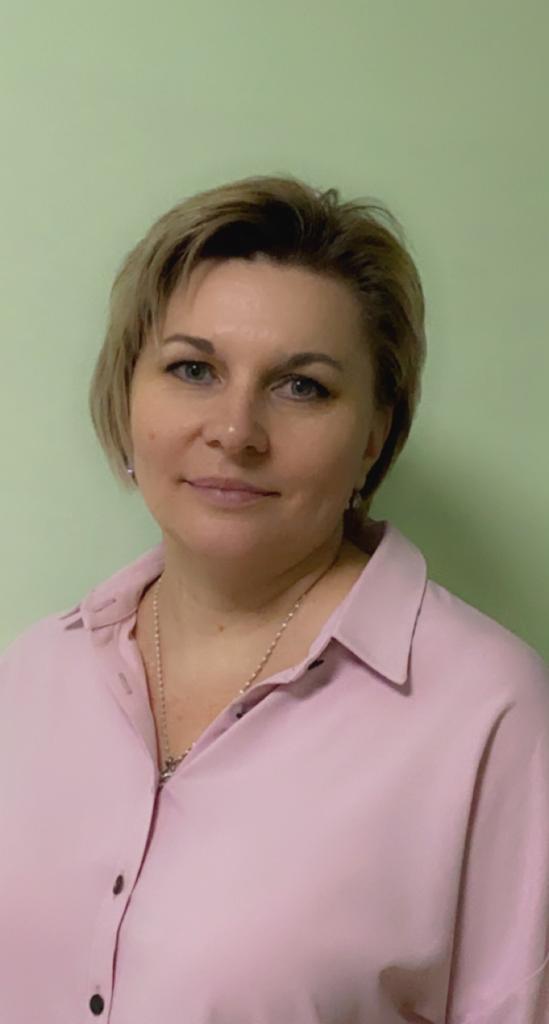 занимаемая должность (должности): Старший воспитатель, Приказ №45 18.12.2017 г.уровень образования: высшее, ФГБОУ ВПО «Адыгейский государственный университет»,г. Майкоп, 30.04.2012 год,«Дошкольная педагогика и психология»; квалификация: Дошкольная педагогика, высшая квалификационная категориянаименование направления подготовки и (или) специальности: «Преподаватель дошкольной педагогики и психологии»ученая степень три наличии): не имеетученое звание (при наличии): не имеетповышение квалификации и (или) профессиональная переподготовка (при наличии): Удостоверение о повышении квалификации 613101697136 Регистрационный номер ПК-60829-53964 город Ростов-на-Дону 24.02.2021 год. АНО ДПО «Гуманитарно-технический университет» «Особенности организации обучения и воспитания обучающихся с тяжелыми нарушениями речи в соответствии с ФГОС ДО», 108 часов (с 06.02.2021по 24.02.2021 года).общий стаж работы: 22 года 7 мес.стаж работы по специальности: 20 лет 9мес. преподаваемые учебные предметы, курсы, дисциплины (модули): «Социально-коммуникативное развитие», «Познавательное развитие», «Речевое развитие», «Художественно-эстетическое развитие», «Физическое развитие»фамилия, имя, отчество (при наличии):Ягнова Элеонора Анатольевна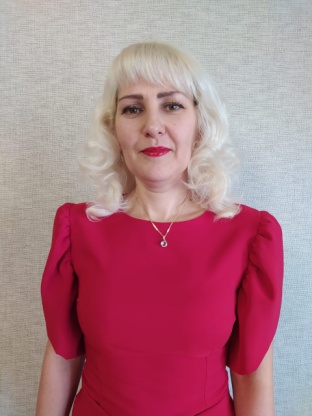 занимаемая должность (должности): ВоспитательПриказ №15 27.01.2020 г. уровень образования: среднее педагогическое, Пермский педагогический колледж №1,  г. Пермь 20.05.2002квалификация: воспитатель, соответствие занимаемой должности наименование направления подготовки и (или) специальности: воспитатель ученая степень три наличии): не имеетученое звание (при наличии): не имеетповышение квалификации и (или) профессиональная переподготовка (при наличии): Удостоверение о повышении квалификации 2312008006160 Регистрационный номер 4199/21 «Технология  дошкольного образования», 72 часа (с 19.03.2021 по 01.04.2021 год). ГБОУ ДПО «Институт развития образования» Краснодарского края.общий стаж работы: 21 год 9 мес. стаж работы по специальности:  11 лет преподаваемые учебные предметы, курсы, дисциплины (модули): «Социально-коммуникативное развитие», «Познавательное развитие», «Речевое развитие», «Художественно-эстетическое развитие», «Физическое развитие»фамилия, имя, отчество (при наличии):Якупова Гульфия Шамильевна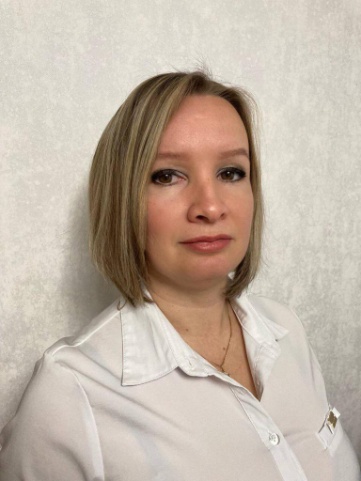 занимаемая должность (должности): ВоспитательПриказ №84 01.03.2018 г.уровень образования: высшее, ГОУ ВПО «Тюменский государственный университет»,г. Тюмень, 03.07.2007 год,«Управление образовательным учреждением»;ЧОУ ДПО  «Академия бизнеса и управления системами»,г. Волгоград, 04.04.2018 г.,«Воспитатель детей дошкольного возраста»Квалификация: Воспитатель, соответствие занимаемой должностинаименование направления подготовки и (или) специальности: Педагог дошкольного образования (воспитатель)ученая степень три наличии): не имеетученое звание (при наличии): не имеетповышение квалификации и (или) профессиональная переподготовка (при наличии): 21.05.2020г.«Оказание первой помощи детям и педагогическим работникам в рамках исполнения ст.11 Федерального закона «Об образовании в Российской Федерации»»ФУЦППиПК "Знания",г. Новосибирск, общий стаж работы: 12 лет 1 мес. стаж работы по специальности: 7 лет.11 мес преподаваемые учебные предметы, курсы, дисциплины (модули): «Социально-коммуникативное развитие», «Познавательное развитие», «Речевое развитие», «Художественно-эстетическое развитие», «Физическое развитие»фамилия, имя, отчество (при наличии):Яблочнюк Маргарита Сергеевна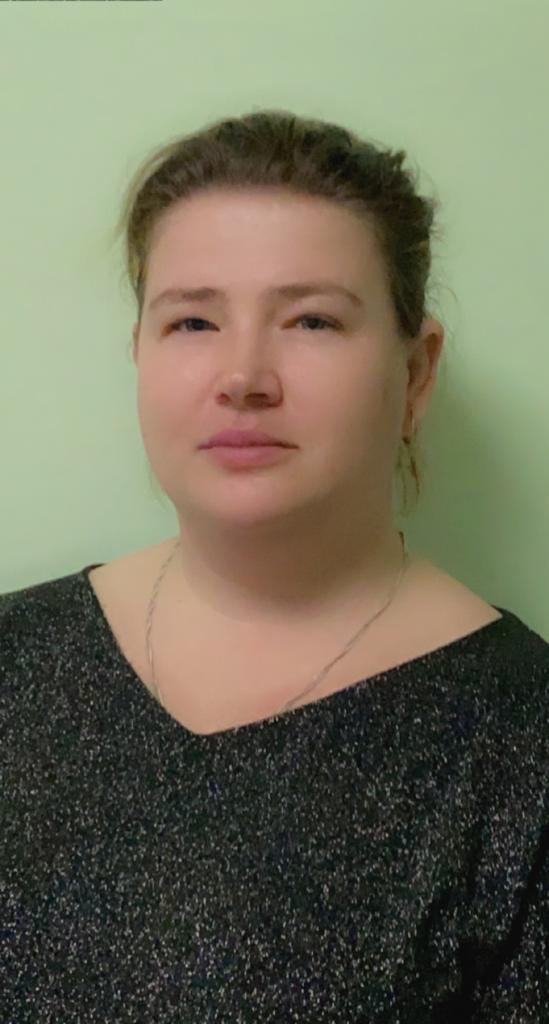 (декретный отпуск)занимаемая должность (должности): Воспитатель Приказ №15 27.01.2020 г.уровень образования: высшее, ФГБОУ ВПО «Кубанский государственный университет»,г. Краснодар, 04.06.2014 год,«Дошкольная педагогика и психология»;ООО «Инфоурок»,г. Смоленск,14.03.2018 г.,«Учитель-логопед»Квалификация: Воспитатель, соответствие занимаемой должностинаименование направления подготовки и (или) специальности: Педагог дошкольного образования (воспитатель)ученая степень три наличии): не имеетученое звание (при наличии): не имеетповышение квалификации и (или) профессиональная переподготовка (при наличии): Удостоверение о повышении квалификации. Регистрационный номер 459592 ПК 00463949 «Воспитательный потенциал методики Никитиных на основе идеи необратимого угасания возможностей эфективного развития способностей детей дошкольного возраста». Общество с ограниченной ответственностью «Инфоурок», город Смоленск 11.08.2022год общий стаж работы: 12 лет 1 мес. стаж работы по специальности: 7 лет. 1 мес. преподаваемые учебные предметы, курсы, дисциплины (модули): «Социально-коммуникативное развитие», «Познавательное развитие», «Речевое развитие», «Художественно-эстетическое развитие», «Физическое развитие»